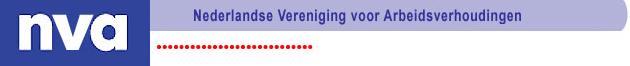 Uitnodiging NvA (leden-)bijeenkomst “Tussenevaluatie cao-seizoen” Met een hoofdrol voor cao-partijen en duurzame inzetbaarheidDonderdag 23 juni 2016FNV-kantoor, Utrecht Rijnsweerd, 14.00 – 17.00 uurProgramma:14.00 uur: Inloop14.15 uur: Start seminar “Tussenevaluatie cao-seizoen 2016 en duurzame inzetbaarheid”:Mariëtte Patijn (FNV arbeidsvoorwaardencoördinator) Gerard Groten (AWVN-directeur beleidsafdeling)Wat kan anders volgens NVA-leden? En hoe?Plenaire terugkoppeling en discussie16.45 uur: Borrel Algemene informatieLocatie: FNV-kantoor Utrecht Varrolaan 100, 3506 GE, Utrecht. Zie Routebeschrijving.Toegang: Alleen toegang met een vooraanmelding! De toegang is voor NVA-leden gratis. Voor niet-leden is de entree €27,50. Voor studenten die geen lid zijn €7,50. Deze bedragen kunnen worden overgemaakt op bankrekening NL09 INGB 0001 5838 68 t.n.v. Nederlandse Vereniging voor Arbeidsverhoudingen te Den Haag.Aanmelding voor dinsdag 21 juni via seminar@nva-arbeidsverhoudingen.nl Inlichtingen: Voor nadere inlichtingen over deze bijeenkomst kunt u contact opnemen met de coördinatoren van dit seminar: Laurens Harteveld (L.Harteveld@awvn.nl).Meer (actuele) informatie: http://www.platformarbeidsverhoudingen.nl.